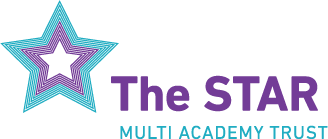 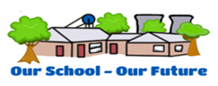 Kellington Primary SchoolRoall Lane KellingtonDN14 ONY Telephone: 01977 661127                         Email: admin@kp.starmat.uk Headteacher: Helen Humphrys JobTitle:  Key Stage 2 Class Teacher (Temporary, full time, one year initially with a view to the post becoming permanent by September 2021) Dates:Interviews via Google Meet w/b 15th June or w/b  22nd June Closing Date  12th June at 0900 Job start date September 2020 Salary MPS (1-4) NQTs are welcome to apply Location:Kellington  - a village 7 miles southwest of Selby. Due to its location at the southernmost tip of North Yorkshire, the village is close to the borders of West, East and South Yorkshire. Its proximity to both the A19 and M62 major roads has resulted in a steady population growth.Contract type: Full Time Contract term: Temporary, full time, one year initially with a view to the post becoming permanent by September 2021 An opportunity has arisen for a teacher to join our friendly, ambitious and supportive team from September 2020.   We are proud to be a member of the STAR Multi-Academy Trust. This post would suit a creative and enthusiastic teacher with a secure knowledge of the primary curriculum and excellent classroom practice and high expectations.Salary range: MPS (M1-4) NQTs welcome to applyOur children need you if you:know how to create ‘a buzz’ about learning are an enthusiastic, creative and inspiring teacher are a proven excellent classroom practitionercan find that ‘special quality’ every childlisten carefully and are friendly, fair and consistent Our staff and governors would like to meet you if you:want to work among experienced and forward-thinking peoplehave consistently high expectations, excellent organisational skills and a commitment to your continuous professional developmenthave a positive approach, a good sense of humour and are hardworking have an area of expertise you can offer the school – for example, we would really like to hear from teachers with a passion for the arts, humanities or computing What we can offer you:wonderful childrena supportive team who share great ideas, celebrate successes and tackle challenges togethera supportive governing body and leadership teama hard working  school communitya commitment to your professional developmentFurther information can be found on the school’s website: https://kp.starmat.uk	If you think you have what it takes to make a difference and be a part of our team , please complete an application form and send to the Headteacher at admin@kp.starmat.ukAny questions or queries please contact:  The Headteacher, Mrs Helen Humphrys for an informal conversation  Tel: 01977 661127

Closing date Friday 12th June 9am  Interviews w/c 15th June We are committed to safeguarding and promoting the welfare of children and young people and expect all staff and volunteers to share this commitment. This post is subject to an enhanced Disclosure and Barring Service check.  Age range: 3 – 11 Current NOR: 115